Evaluierung der entwicklungspolitischen Informations- und Öffentlichkeitsarbeit in Österreich, MDG-KampagneEvaluierung Informations- und Öffentlichkeitsarbeit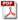 Evaluation of Coordination and Complementarity of European Assistance to Local DevelopmentThis is a joint evaluation managed by Sweden (lead agency), Austria, Belgium, France, Ireland and the Netherlands. It is one of six independent evaluations initiated by the Heads of Evaluation for External Cooperation of the EU Member States and the European Commission with a view to explore and assess the role played by the Maastricht Treaty precepts, coordination, complementarity and coherence (3Cs), in the European Union's development co-operation policies and operations; and to determine how far these have been applied in practice and with what impact.